Poznajemy literę ,,j”Witam wszystkie Dzieci! Rodziców. W tym tygodniu poznacie literę ,,j”.Ważna informacja: w czwartek 23.04. miedzy godz. 10.00-11.00 proszę zgłosić się do przedszkola po następne książki!Cele szczegółowe:dziecko potrafi:- wypowiada się pełnym zdaniem na temat treści wiersza,- dokonuje analizy i syntezy słów,- potrafi wyodrębnić głoskę ,,j” w słowach,- poznaje literę ,,j” małą i wielką, drukowaną i pisaną,- potrafi ją rozpoznać w wyrazach,- czyta sylaby,  wyrazy z literą j,- doskonali koordynację wzrokowo- ruchową,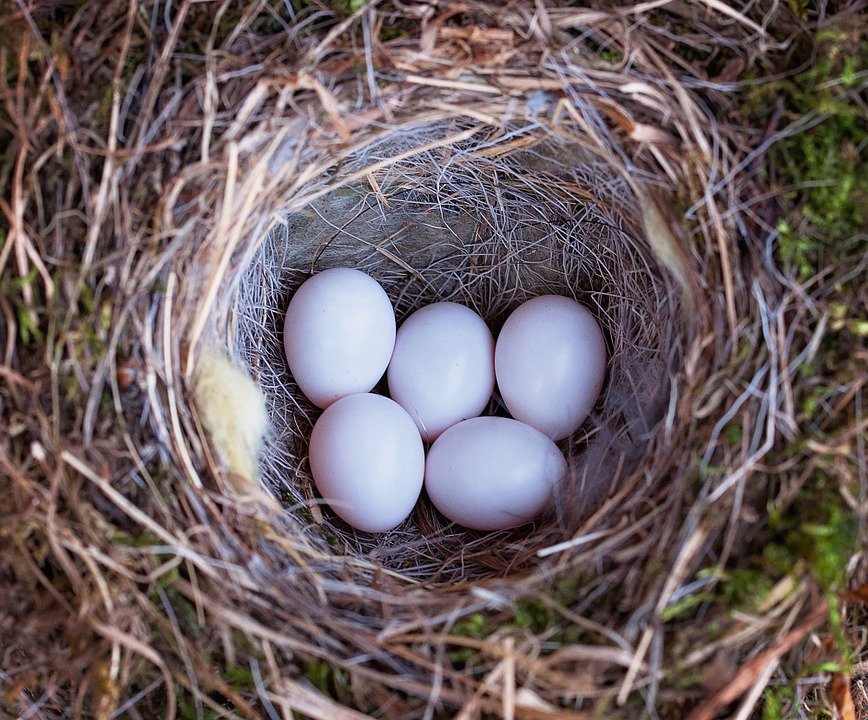 Jajko mądrzejsze od kury? To nie zwiastuje niczego dobrego… Czym skończyła się przygoda jajka, które uważało się za najmądrzejsze na świecie Przeczytajcie w wesołym wierszyku Jana Brzechwy. Było sobie raz jajko mądrzejsze od kury. 
Kura wyłazi ze skóry, 
Prosi, błaga, namawia: „Bądź głupsze!” 
Lecz co można poradzić, kiedy się ktoś uprze?Kura martwi się bardzo i nad jajkiem gdacze, 
A ono powiada, że jest kacze.Kura prosi serdecznie i szczerze: 
„Nie trzęś się, bo będziesz nieświeże”. 
A ono właśnie się trzęsie 
I mówi, że jest gęsie.Kura do niego zwraca się z nauką, 
Że jajka łatwo się tłuką, 
A ono powiada, że to bajka, 
Bo w wapnie trzyma się jajka.Kura czule namawia: „Chodź, to cię wysiedzę”. 
A ono ucieka za miedzę, 
Kładzie się na grządkę pustą 
I oświadcza, że będzie kapustą.Kura powiada: „Nie chodź na ulicę, 
Bo zrobią z ciebie jajecznicę”. 
A jajko na to najbezczelniej: 
„Na ulicy nie ma patelni”.Kura mówi: „Ostrożnie! To gorąca woda!” 
A jajko na to: „Zimna woda! Szkoda!” 
Wskoczyło do ukropu z miną bardzo hardą 
I ugotowało się na twardo.Jan BrzechwaRozmowa kierowana na podstawie treści wiersza:- Kto wystąpił w przedstawieniu?- O co prosiła mama kura? -Jak zachowywało się jajko? -Dlaczego należy słuchać rodziców?- Pytanie problemowe: Co było na świecie pierwsze- jajko czy kura? , zapytajcie rodziców.  Zabawa ruchowa: „Niech jajko nie spadnie”. Przenoszenie piłeczek na łyżce.- Co można wykonać z jajka?- burza mózgów.- Wyodrębnienie wyrazu podstawowego ,, jajko” ,dzieci  dzielą słowo na sylaby, - wymieniają poszczególne głoski,- wymieniają inne słowa rozpoczynające się na gł. ,,j”, które mają tą gł. w środku lub na końcu,- układają tyle patyczków( kredek) , ile jest głosek w słowie ,, jajko”.- wyodrębnienie głosek w słowie ,,Janek”- czym będzie głoska ,,j” spółgłoską czy samogłoską?- oczywiście spółgłoską(spółgłoski oznaczamy kolorem niebieskim), samogłoski kolorem czerwonym.- przyjrzyjcie się jak wygląda litera ,,j” drukowana i pisana, mała i wielka. Nie mylcie jej z literą ,,i”.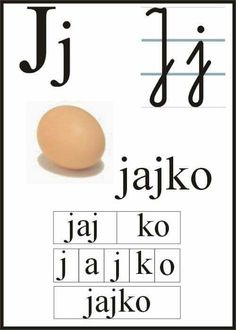 Tutaj znajduje się wzór litery J: http://bystredziecko.pl/karty-pracy/nauka-literek/1/nauka-literek-szablon-j.pdf- Kreślenie w powietrzu kształtu litery ,,j”, pisanie po śladzie , możecie ją wykleić plasteliną, kuleczkami kolorowej bibuły to zależy jaki materiał macie.- Wykonajcie zadania w książce zielonej s. 52-55 wg podanych poleceń.Dodatkowo zachęcam do wykonania innych zadań:- wyszukaj litery ,,j” wśród innych: https://miastodzieci.pl/kolorowanki/ukryte-literki-litera-j/- pisanie litery,,j” po śladzie: http://bystredziecko.pl/karty-pracy/nauka-pisania/3/j-nauka-literek.pdf - pisanie szlaczków po śladzie: http://bystredziecko.pl/karty-pracy/szlaczki/szlaczki-do-druku-01.pdf .Na koniec nauczcie się rymowanki, która zawiera imię z literą ,,J”, możecie ją wykorzystać podczas różnych zabaw:Wyliczanka: Raz dwa Janek maRaz dwa Janek ma
trzy cztery smaczne sery
pięć sześć chciał je zjeść
siedem osiem spotkał Zosie
dziewięć dziesięć schował w kieszeńPowodzenia, trzymam za was kciuki!